Тема урока:           Стороны горизонта. Ориентирование.УМК издательства «Дрофа». Начальный курс географии 6 класса. Учебник для общеобразовательных учреждений/ (Т.П.Герасимова. Н.П. Неклюкова) Классическая линия: М.: Дрофа, 2013; География. 6 класс.: атлас.М.: Дрофа; Издательство ДИК, 2013; Рабочая тетрадь к учебнику Т.П.Герасимовой и Н.П.Неклюковой «География. Начальный курс. 6 класс»/ (А.В.Шатных).М.: Дрофа, 2013.Уровень преподавания- базовый.Тип урока: урок формирования первоначальных предметных навыков, овладения предметными умениями.Цели урока:- Содержательная:формирование представлений о сторонах горизонта и способах ориентирования на местности.- Деятельностная (формирование умений новых способов действий):-формирование практических умений определять с помощью компаса сторон горизонта и азимута на местности, по плану;-формирование практических умений ориентироваться на местности по местным признакам;- развитие у обучающихся способности владеть основами самоконтроля, самооценки, принятия решений и осуществление осознанного выбора в учебной и познавательной деятельности;-применение усваиваемых знаний в условиях решения учебных задач;- формирование у обучающихся умения определять понятия, делать обобщения, устанавливать аналогии, причинно-следственные связи, строить логические цепи рассуждений, доказывать, выдвигать гипотезы и их обосновывать.Задачи урока:-развивать у обучающихся умения находить нужную информацию из различных источников;-развивать практические навыки работы с компасом, планом местности;- формировать навыки использования информационных технологий с учетом стандарта второго поколения;-формировать навыки самостоятельной и групповой работы;- развивать у обучающихся интерес к предмету «география» и образное мышление.Планируемые результаты: уметь  объяснять значение понятий: «азимут», «стороны горизонта», «ориентирование»; определять (измерять) направления на плане, географической карте и на местности; ориентироваться на местности при помощи компаса, карты и местных предметов.Личностные УУД:  развитие познавательных мотивов;Регулятивные УУД: постановка и сохранение учебной задачи, контроль и коррекция знаний;Коммуникативные УУД: планирование учебного сотрудничества со сверстниками, умение вступать в диалог и участвовать в коллективном обсуждении проблемы, аргументировать свою позицию.Познавательные  УУД: развитие кругозора учащихся по спектру применения знаний и навыков ориентирования в пространстве, применение метода информационного поиска, в т.ч. с помощью компьютерных средств.Общеучебные УУД: выделение и структурирование  необходимой информации, смысловое чтение как осмысление цели чтения. Логические УУД: выделение методов ( анализ), синтез, подведение под понятие,  построение логической цепи рассуждений.Содержание учебного материала: стороны горизонта. Способы ориентирования на местности. Азимут. Практическая работа №2. Определение направлений и азимутов по плану местности.Основные термины и понятия: стороны горизонта, ориентирование, азимут.Средства обучения (ресурсное обеспечение занятия):- дидактическое сопровождение урока:Начальный курс географии 6 класса. Учебник для общеобразовательных учреждений/ (Т.П.Герасимова. Н.П. Неклюкова) Классическая линия: М.: Дрофа, 2013; География. 6 класс.: атлас. М.: Дрофа; Издательство ДИК, 2013; Рабочая тетрадь к учебнику Т.П.Герасимовой и Н.П.Неклюковой «География. Начальный курс. 6 класс»/ (А.В.Шатных).М.: Дрофа, 2013; компьютерная презентация по теме «Стороны горизонта. Ориентирование»- необходимое техническое оборудование:мобильный класс, подключение к сети Интернет, мультимедийный проектор, интерактивная доска, компасы, транспортиры, линейка.Ход урока:На доске прикреплен план урока: 1. Повторение по теме «Виды изображений поверхности Земли».2. Определение задач урока.3. Беседа о понятии «ориентирование».4. Определение сторон горизонта в кабинете.5. Определение сторон горизонта на плане местности и карте6. Изучить строение и правила работы с компасом.7. Изучить понятие азимут.8. Закрепление новых знаний.1 этап. Организационный.Эпиграф к уроку:
Стрелка компаса на север 
Показала направленье. 
И по плану ты проверил 
Путь дальнейшего движенья.Приветствие учащихся, пожелания  удачной совместной деятельности.(слайд 2)В мире много интересного,
Нам порою неизвестного.
Миру знаний нет предела,
Так скорей друзья за дело.- Готовы потрудиться, наукам разным поучиться?- Тогда начнем наш урокИ по традиции вспомним события связанные с сегодняшней датой.2 этап. Этап проверки домашнего задания Для начала проверим домашнее задание. 1) Первые 3 парты работают по парам с сорбонками. (на одной стороне карточки записано понятие, на другой – его определение) 2) Пока ученики, сидящие за первыми партами, выполняют данные им задания, мы с вами  прочичаем рассказ. Он особенный, и написан с помощью условных знаков, которые мы должны прочитать(Слайд 4)  1 мин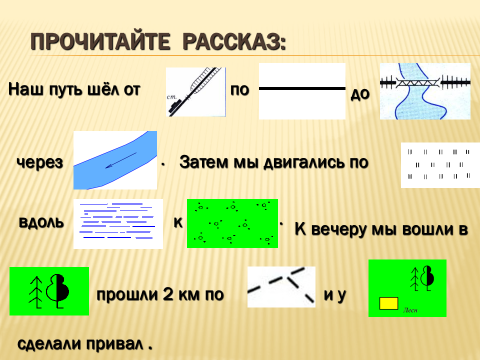 Молодцы, вы справились с заданием. А теперь проверим работу первых парт (1 мин)А сейчас я буду говорить вам утверждения, а вы если согласны с утверждением- хлопаете в ладоши, если нет- топаете. (Фронтальный опрос. Прием «Похлопаем-потопаем») (слайд 5)Масштаб показывает, во сколько раз уменьшены все линии на плане по отношению к действительным размерам.Масштаб бывает четырех видов: численный, именованный, графический, линейный.Чем крупнее изображена территория, тем больше масштаб.Чтобы перевести именованный масштаб в численный, необходимо приписать два нуля.Физическая карта полушарий- мелкомасштабная.Хорошо, мы проверили домашнее задание, а теперь перейдем к изучению темы.3 этап урока. Этап актуализации субъектного опыта учащихся.Сегодня  у  нас  довольно  сложная,  но  очень  интересная  тема. Работы  очень  много.  Мы  должны  сегодня  успеть  прочитать  отрывок из сказки,  проверить  свою  внимательность и,  конечно,   рассмотреть новую тему.  И  что  бы  все  успеть,  надо  настроиться  на  хорошую  работу.-- А начнем  мы  с  самого  приятного.  Сейчас  я  вам  прочитаю  отрывок  одной  очень  известной  сказки.   Налево пойдёшь – коня потеряешь. Направо пойдёшь – себя потеряешь, прямо пойдёшь -    Богатым будешь. УЧ. – Узнали сказку?  Вниманию учащихся предлагается картина Виктора Михайловича Васнецова «Витязь на распутье». (слайд 6) (былина «Илья Муромец и разбойники»)- Кто главный герой? Какое у него настроение? Как вы думаете, почему?У каждого человека бывают ситуации, когда необходимо выбрать путь, по которому следует пойти. И это может быть  выбор жизненного пути: кем стать, что сделать, или, например, выбор тропинки в лесу. Что же делать? (Для этого каждому человеку необходимо научиться в жизни ориентироваться, т.е. определять свое местоположение)А теперь другая ситуация  («Ассоциативный ряд».)   Представьте себе, что вы пошли в лес и заблудились. Ваши ассоциации... (показ Слайд №7- фотография леса)  - что вы чувствуете, оказавшись в данной ситуации? Есть ли выход из данного положения? А только ли важно уметь ориентироваться в данной ситуации? Что нужно знать для того, чтобы ориентироваться?- Правильно,   надо знать стороны  горизонта. А в жизни нам это нужно? А где? ( Слайд  №8)  -  Сформулируйте тему урока. Учитель при необходимости уточняет: «Стороны горизонта. Ориентирование». Запишем тему урока в тетрадь. (запись темы в тетрадь). (слайд 9)  Определим задачи сегодняшнего урока:     (слайд  10) - научиться определять стороны горизонта и направления на плане и карте.
4 этап урока. Этап изучения нового материала.Отгадайте загадку:                  (слайд 11)
Эта линия всё время
Между небом и землёй.
Хоть весь год к ней прошагаем,
А на месте мы с тобой. (горизонт)- Что такое горизонт?  (видимое вокруг нас пространство)-Что называют линией горизонта? А сейчас давайте вспомним основные и промежуточные  стороны горизонта. (ученики перечисляют)Проверим знание сторон горизонта и умение ориентироваться на плоскости. Учитель диктует согласно направлениям ( 2 клетки на восток, 2 – на юго-восток, 2 – на северо-восток, 2- на восток, 3 – на юг, 3-на запад, 2-на юго-восток, 1-на юг, 2-на запад, 1-на северо-запад, 1-на юго-запад, 2-запад,1-на север, 2-на северо-восток, 3-на запад,3-на север) получилась фигура –   бабочка!    (1м 20 с)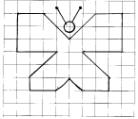 - Ребята, вспомните, какими основными способами можно определить свое местонахождение. А для этого давайте составим кластер. На моем столе лежат карточки с магнитами, один из вас должен выйти к доске и расставить все слова по своим ячейкам, а остальные проверяют правильно ли выполняется задание.Составление на доске кластера.Ребята, приведите примеры ориентирования по местным признакам.Дополнение к вариантам, названным учениками: Из долголетних наблюдений установлено, что: кора деревьев с северной стороны обычно грубее и темнее, чем с южной; мох и лишайник покрывают стволы деревьев, камни, скалы с северной стороны; муравейники располагаются с южной стороны деревьев, пней, кустов; их южная сторона более пологая, чем северная; на хвойных деревьях смола накапливается с южной стороны; ягоды и фрукты в период созревания приобретают зрелую окраску с южной стороны; ветви дерева, как правило, более развиты, гуще и длиннее с южной стороны; около отдельно стоящих деревьев, столбов, больших камней трава растет гуще с южной стороны; просеки в больших лесных массивах, как правило, прорубают строго по линии север-юг, запад-восток; на торцах столбов нумерации кварталов лесных массивов с запада на восток; алтари и часовни православных церквей обращены на восток, колокольни на запад; на склонах, обращенных к югу, весной снег тает быстрее, чем на склонах, обращенных к северу.Итак, мы впомнили способы ориентировани. Ответьте на вопрос: как необходимо  вести себя, если вдруг оказался в незнакомой местности?Учащиеся делают первый вывод урока: существуют различные способы ориентирования. В сложной ситуации важно не растеряться, а суметь собраться и правильно определить основные стороны горизонта.Ориентирование можно проводить с помощью специального прибора - компаса. Кстати, где впервые был изобретен компас? (Китай)Работа с компасами. На партах лежат компасы. Знакомство с устройством компаса. (слайд ) 1 из учеников, которому было дано опережающее задание,  выступает перед классом о правилах ориентирования компаса.Как устроен компас (слайд  ) Основная часть каждого компаса — магнитная стрелка. Она имеет свойство сохранять свое направление с юга на север. Стрелка помещается в специальной коробке. Коробка компаса сделана из непрозрачной пластмассы. Внутри коробки помещена круговая шкала, разделенная на 360°. На ней имеются буквы С, Ю, В, 3, что означает: север, юг, восток и запад. Сверху на коробке компаса укреплена вращающаяся крышка.  Правила работы с компасом.  (слайд  )
1. Положите компас на горизонтальную поверхность (или ладонь).
2. Стрелка компаса должна быть неподвижной. После этого поверните коробку компаса так, чтобы буква «С» на шкале компаса совпадала с темным концом магнитной стрелки.
3. Вы сориентировали компас и подготовили его к работе.
- Определите, в каком направлении находится дверь нашего класса? Куда выходят окна? Ваш сосед? (ученики работают с компасами)        Ребята, иногда бывает так, что на плане нет стрелки с обозначением направления север-юг. И для определения направления помогает рамка плана местности: верхняя граница рамки обозначает север, нижняя - юг. А какие направления обозначают боковые рамки? (запад и восток) ФИЗМИНУТКА А сейчас немного отдохнем и попробуем сориентироваться в классе.- Где у нас утром восходит солнце? (потянули руки на восток. Поманили его к себе)- Дальше Солнце идёт на …. (запад). Поможем Солнышку найти запад (помахали ему «до свидания»).- Скоро у нас наступит лето. Оно придёт к нам с юга (позовём его).- А зима уйдет на север (проводим ее) - А птичкам  становится тепло, и они прилетают с юга (поприветствуем птиц)- Молодцы! Мы отдохнули и снова возьмемся за работу.- Вы умеете находить стороны горизонта, но посмотрите на рисунок на слайде.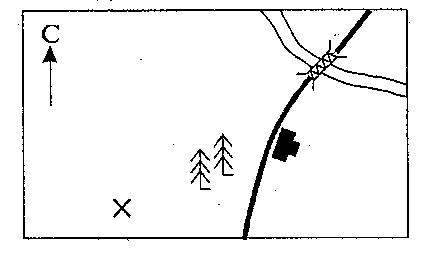 - Вы обозначены крестиком на плане и вам предстоит дойти до железнодорожной станции через хвойный лес. В каком направлении вы пойдете? (На северо-восток).- Правильно. Нарисуйте в тетрадях эту схему, покажите направление на станцию и направление на север.(40-50 с)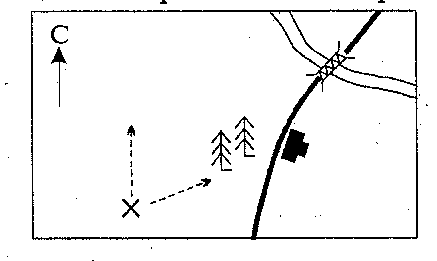 Но ведь на северо-востоке находится и железнодорожный мост. Как узнать, куда вам идти? Прочитайте в учебнике стр.15, что такое азимут? (Азимут-угол между направлением на север и направлением на предмет, отсчитываемый от направления на север по часовой стрелки.)- Покажите на схеме, где азимут.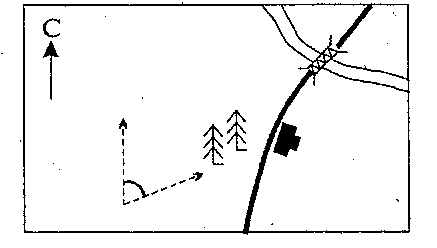 Нахождение азимута по плану:а) Определите направление на север.б) От точки стояния условно провести линию, совпадающую с направлением на север.в) Азимут на север соответствует 0°, на восток — 90°, на юг - 180°, на запад - 270". Величину азимута выражают в градусах и отсчитывают от направления на север вправо по ходу часовой стрелки. У нас азимут на ж/д станцию составил …- На планах определять азимут поможет транспортир, а на местности - компас. Если вам предстоит идти в поход, то сначала нам необходимо определить азимут по плану, а затем на местности идти в этом направлении с помощью компаса.У вас на партах лежат памятки последовательности определения азимута с помощью компаса. Памятку можете использовать при выполнении практической работы.ПАМЯТКА «Последовательность определения азимута с помощью компаса»Поверни компас так, чтобы буква С совпала с концом магнитной стрелки.На стекло компаса положи карандаш или линейку по направлению от центра к предмету.По шкале компаса отсчитай величину дуги от 0º до линии направления на предмет.И получаем азамут на предмет.  Работа в парах. Практическая работа. Определение нахождения предмета в кабинете.
Нахождение азимута по плану с помощью транспортира. (слайд )
1. Определить направление на север.
2.От точки стояния провести условно линию, совпадающую с направлением на север, а другую линию на предмет местности.
3.Определить с помощью транспортира значение азимута, двигаясь по часовой стрелке.Определите Азимут предмета. Каждому ряду указать предмет.
(1 ряд- рабочая доска , 2 ряд – стол учителя, 3 ряд – дверь кабинета)А теперь сделаем вывод по проделанной работе.  Второй вывод урока: для того, чтобы  определить точное направление на предмет, необходимо знать его азимут.5 этап урока. Этап закрепления и применения знаний и способов деятельности.1)  А  теперь  проверим  вашу  внимательность. Оставив, с  верху  5  см.  в середине  листа  поставьте  точку. От  этой  точки  проведите  линию:по  азимуту   0  --6  клеток  и  поставьте  букву   Гпо азимуту   180  -- 6  клеток  и  поставьте  букву   Зпо  азимуту   90  -- 6  клеток  и  поставьте  букву   Рпо  азимуту  270  -- 6  клеток  и  поставьте  букву   Нпо  азимуту   45   -- 1  клетку и  поставьте  букву   Опо  азимуту  225  --  1  клетку  и  поставьте  букву  Опо  азимуту  135  -- 1  клетку  и  поставьте  букву  И по  азимуту  315  -- 1  клетку  и  поставьте  букву  Т   (4-5 мин)Теперь  соедините  буквы  по  порядку,  чтобы  получилось  слово, обозначающее видимую  линию  слияния  части  земной  поверхности  с  небом.  И  если  вы все  сделали  правильно,  то  у  вас  получится  вот  этот  рисунок.  (Слайд)6 этап урока. Этап обобщения знаний и способов деятельности.1. Работа со слайдами: перед вами несколько фотографий и картин различных художников. Определите по ним основные стороны горизонта. (слайд ) 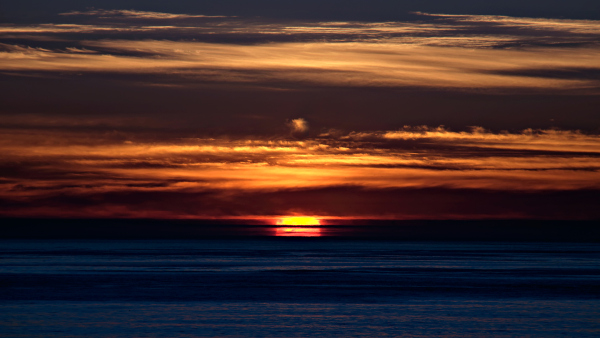 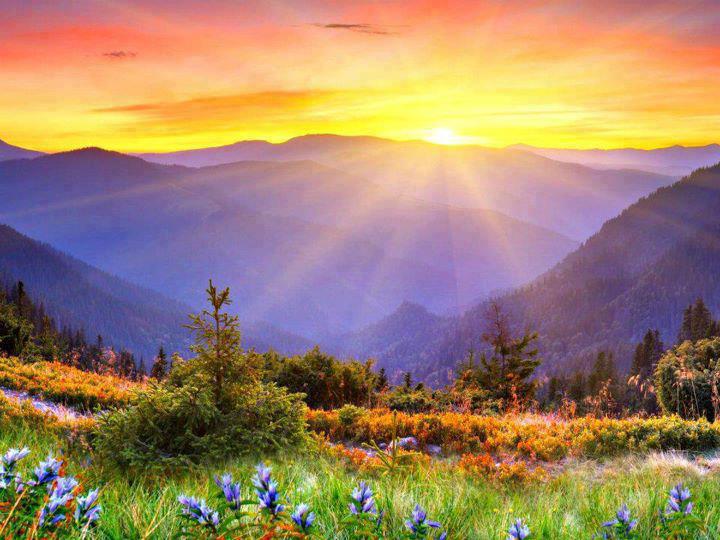 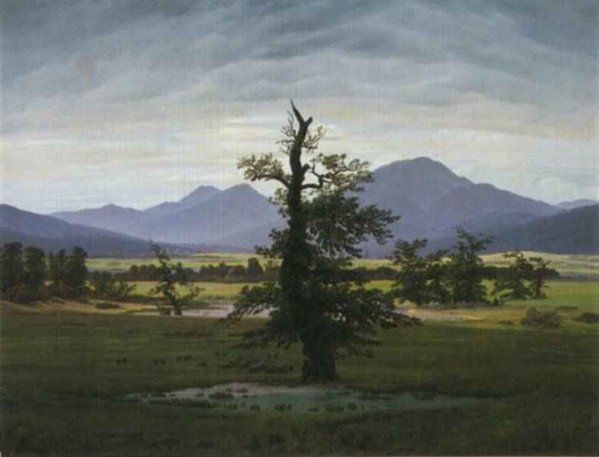 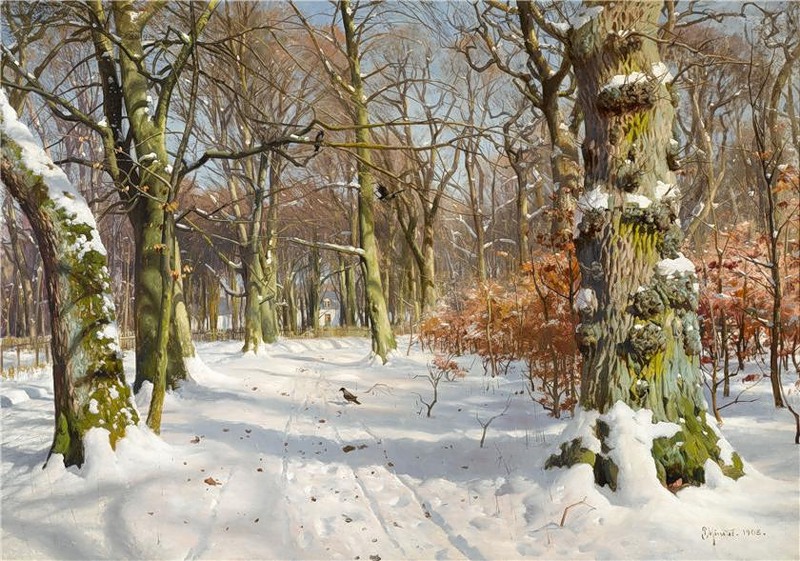 А сейчас я буду называть суждения, а вы должны найти ошибку и исправить:1.Для определения азимута достаточно знать, где север.2.В хвойном лесу точным указанием на север может служить мох на деревьях.3. Умения ориентироваться на местности и знания об азимуте важны только географам.7 этап урока. Подведение итогов урока. Рефлексия. - Какие задачи ставили мы в начале урока?  Учащиеся анализируют знания, полученные на уроке, проводят самооценку и взаимную оценку.Обсуждают результаты урока, отвечают на вопросы:Что вы открыли нового на уроке?Чему вы научились сегодня?Чем вам это может помочь?В какой части урока вы работали лучше всего?Что вам на уроке показалось трудным?8 этап. Домашнее задание. Оценки. (слайд 14)-Ответить на вопрос №3 стр.19 учебника-Рабочая тетрадь, стр.20, №5По желанию: 1. Российские спортивные ориентировщики добивались значительных успехов на международных соревнованиях. Подготовьте сообщение для своих товарищей по классу о том, кто, когда и где завоевал славу российскому спорту. http://ru.wikipedia.org/wiki/Спортивное_ориентирование. 2. Как применяется знание об азимуте при установке антенн для приема программ спутникового телевидения? http://ntvprog.narod.ru/antenna.htm А закончить сегодняшний урок мне хочется необычно. Мы составим стихотворение – синквейн. Синквейн – это не обычное стихотворение, а стихотворение, написанное в соответствии с определенными правилами. В каждой строке задается набор слов, который необходимо отразить в стихотворении.масштабЧисло, во сколько раз каждая линия, нанесенная на карту, уменьшена по отношению к ее действительным размерам на местностиплан местностиИзображение на плоскости небольшого участка земной поверхности в уменьшенном виде при помощи условных знаковкартаУменьшенное изображение поверхности Земли или ее частей на плоскости при помощи условных знаковглобусМодель земного шарамеридианыЛиния соединяющая Северный и Южный полюсыпараллелиПоперечные линии, проведенные параллельно экваторугеографические координатыДолгота и широта, по которым определяют положение точки на земной поверхности1 строка – заголовок, в который выносится ключевое слово, понятие, тема синквейна, выраженное в форме существительного.2 строка – два прилагательных.3 строка – три глагола.4 строка – фраза, несущая определенный смысл.5 строка – резюме, вывод, одно слово, существительноеПример синквейна1.Ориентирование.2.Необходимое, жизненное.3.Помогает, направляет, указывает.4.Умение определять местоположение.5.Здорово.